NAME: ……………………………………….SCHOOL: …………..………………..443/2AGRICULTURE PAPER 2DECEMBER, 2020TIME: 2 HOURSLANET CLUSTER JOINT EXAMINATION (LANJET) -2020443/2AGRICULTUREPAPER 2DECEMBER, 2020TIME: 2 HOURSMARKING SCHEMESECTION A: (30 MARKS)State the use of each of the following tools							. (11/2mks)(i) Strip cup: Test for mastitis in milk(ii) Sickle:Harvesting rice and other grains/cutting pyrethrum stalks/harvesting fodder e.g grasses.(iii) Stock and die:Cutting threads on pipesName two reasons why rabbit’s hutches should be raised above the ground.		 (1mks)To ensure security from predators e.g dogsTo allow droppings to fall downTo hasten the drying of the beddingsName two predisposing factors of coccidiosis,.						 (1mks)Dampness/wetnessDirty/filthy conditionsovercrowdingDefine the following terms as used in livestock production.(i) Crutching											(1mk)- cutting wool around the eternal reproductive organs of a female sheep.(ii) Farrowing:											 (1mk)Act of giving birth/parturition in pigs. (1mk)Name the infective stage of the liver flake in livestock.					 (1mk)MetacercarciaState four disadvantages of using human power instead of tractors as a source of power in a farm. (2mks)Can only do light tasks compared to tractorProduces low quality workTakes long to perform tasksHuman sometimes get sickHuman power is unreliableName two tractors drawn implements attached to the tractor at one- point hitch. 		 (1mks)TrailerHeavy harrowsManure spreadersPlantersSprayersRollersDistinguish between pen mating and flock mating in poultry. 				(2mks)Pen mating: use of only one cock to mate a flock of hensFlock mating: Two or more cocks are used to mate hensGive two ways in which proper breeding and selection helps to control livestock diseases. (1mk)Ensures healthy breeding stock to prevent breeding diseasesSelection of disease-resistant animals helps in controlling diseases. (a)  Name two types of feed additives.							 (1mk)HormonesMedicantsAntibioticsMineral licksSweeteners e.g molasses(b)  Give two reasons why it is important to include additives in commercial feeds. 	(1mk)-stimulate growthImproves feed conversion efficiencyGuard against diseasesMake feed palatable(a) Name four pig breeds commonly reared in Kenya.					 (2mks)Large whiteLand raceSadlebacksBerkshireDuroc jesseyMiddle white(b) Name four characteristics of dairy cattle breeds. 						(2mks)wedged shapedStraight top lineWell set apart hindquartersLarge well developed udderLarge well spaced teatsProminent milk veinsPoorly/lean bodiesLarge stomach capacityThin neckOutline four qualities of eggs used for incubation.						 (2mks)Should be fertilizedShould be cleanShould not be more than 8-10days oldShould be medium sizedShould have smooth shells Should have not cracksShould have no abnormalities(a) Name two hormones that control milk let down in dairy cow.				 (1mk)OxytocinAdrenaline(b) State four factors that influence milk let – down. 					(2mks)Presence of the calfPresence of the milkmanRattling of milking equipmentFamiliar sounds e.g whistlingWashing of udder with warm waterFeedingSight of the milk parlourConsistent milking timeState four reasons why bees may swarm from a hive .					 (2mks)Shortage of food and waterOutbreak of diseases and parasitesDamage of brood combsLack of adequate ventilationDampness and bad smellSick/infertile queen/deathOvercrowding Name three sources of water in the body of livestock. 					(11/2mks)From drinking water. (free water0From food taken 9bound water0From metabolism (metabolic water)Name four cattle diseases whose outbreak calls for quarantine.				 (2mks)Foot and mouthAnthraxRinderpestLumpy skin diseaseRabiesState two functions of ventilation in a pig house.						 (1mk)Allows efficient air circulationModerates tempPrevents humid conditions in the houseSECTION B:  (20MARKS)The diagram below shows a farm implement used by small scale farmers for several operations in the farm. Study it carefully and then answer the questions that follow.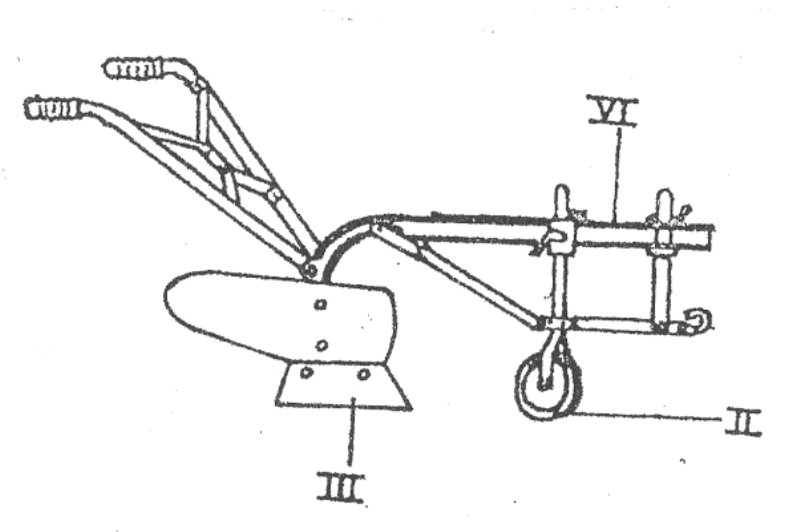 (a) Identify the implement.									 (1mk)- ox - plough(b) State the function of the part labeled A, B and C.						 (3mks)A- Attachment of other parts of the ploughB - Controls depth of ploughingC- Makes horizontal cutting and initiate turning of furrow slice( c) Apart from land preparation, state any other one operations that can be done using the above        implement. 											(1mk) Opening furrows for plantingThe illustration below shows an engine cylinder.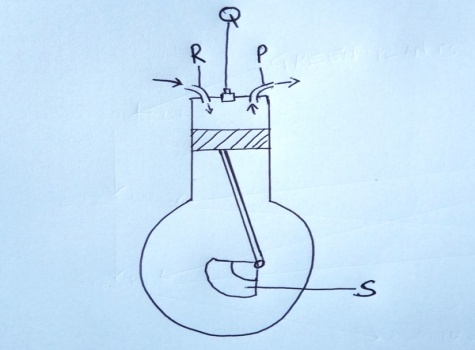 (i) Identify the parts labeled P, Q, R and S							 (2mks)P. - Outlet valveR - Inlet valveQ- Spark plugS - Crank shaft(ii)  Give the function of the part labeled Q above. 						(1mk)Produces a spark that ignites the fuel air mixture(iii) Give two disadvantages of four-stroke engines.						 (2mks)Expensive to buyLimited in certain areasRequires skilled personnelExpensive to maintainThe activity illustrated below indicates a task undertaken in farm animals. 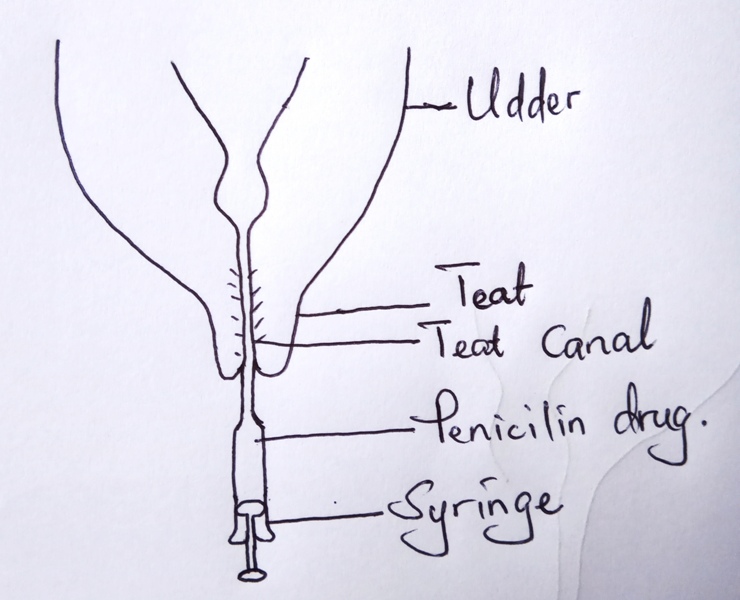 (i)   Name the above activity.									 (1mk)		- Dry cow therapy(ii)  State the importance of the above activity.						 (1mk)Prevent mastitis infection during dry period(iii) Name the disease controlled by the above practice. 					(1mk)	Mastitis (iv)  Name two other diseases that only attack female cattle.					 (2mks)Milk feverVaginitisBelow in a diagram showing parts of a fence. Use it to answer the questions that follow.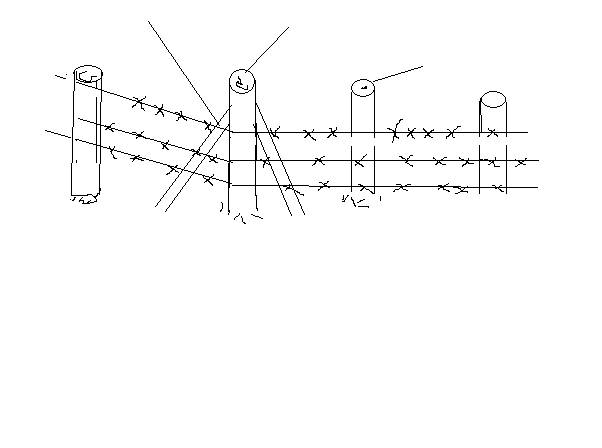 (a) Identify the type of fence above. 								(1mk)Barbed wire fence rej. Wire fence(b) Name the parts labeled H and J.								 (2mks)	H- king/corner post	J – Standard post(c) What is the role of the part labeled K? 							(1mk)Add support to the King post(d) On the diagram, draw a dropper in the right position. 					(1mk)	- NB: The dropper should be between two standards interwoven btw the wire 		strands and not touching the groundSECTION C: (40MARKS)(a) Discuss bloat under the following sub-headings.((i) Species of animals effected. cattle, sheep,  goats					 (3mks)(ii) Causes of the disease.Obstruction of the esophagusAbnormal pressure on the esophagus due to swellingIndigestionFeeding animal on lush pastures								 			(4mks)(iii) Symptoms	Distension of left side of abdomenDifficulty in breathingProfuse salivationAnimal lies down an is unable to standGrunting and kicking at the bellyDeath within hours(iv) Control. 											(2mks)Provide dry roughagesFeed animals on wilted grass and pasture legumes(b) Discuss various types of tools required to construct a barbed wire fence.		 (5mks)Tape measure: to determine distances between posts.Sharpened sticks: to mark points for holesHole digger: To dig holes where posts are to be placed.A pair of pliers. To cut the wire/tighter/splice the wireClaw hammer: to drive in and remove fencing staples/nailsWire strainer: To stretch/ strengthen the wire strandsRamming stick: For firming concrete around the fencing posts. (a) Describe various cultural uses of livestock.						 (8mks)Status symbols: one is regarded wealthy on owning large herds of cattle, sheep or goats.Medium of exchange: livestock were used during barter trade Social ceremonies: Ceremonies like marriage and funerals had live or slaughtered animals.Recreational purpose. Some activities like cock fighting, bull fighting, made people utilize their time constructively.(b) Describe various livestock rearing practices.						 (12mks)Feeding – enhances maintenance and productivity of the animal. Also important in preventing diseases in animalsParasite and disease control. Ensures animals remain healthy and productiveBreeding practices: Ensures multiplication of healthy animalsIdentification: Facilitates record keeping and other aspects of livestock managementDebeaking: important in poultry to control vices e.g  cannibalism and egg eatingTooth clipping: Removal of canine teeth in piglet 24 hours after birthCulling: removal of unproductive animals from a breeding herd.(a) State four functions of vitamins in livestock nutrition.					 (4mks)Promote growthHelp in blood clottingHelp in bone formationHelp in muscular activityPrevents disease in animalsAct as organic catalysts in various metabolic and physiological reactions.(b) Tabulate the differences between digestion in ruminants and non-ruminants. 		(6mks)(Reject if the difference is not correct for both)(c ) Discuss the components of the cooling system of a tractor.				 (10mks)Radiator- Cools water by convectional current using radiator tubesWater pump: maintains circulation of water in the systemFan: Blow air into the radiatorThermostat: Regulates temperature by connecting and disconnecting circuit. Temperature gauge: Located on dash board and indicate engine temperature for the driver.RuminantsNon - ruminants(i) chew cud                  -    Do not chew cud(ii) Have four stomach chamber (polyHave one stomach chamber     (mono-gastric(iii) Regurgitate foodCannot regurgitate food once swallowed(iv) Digest celluloseCannot digest cellulose(v) Have no ptyalin in salivaHave ptyalin in saliva(vi) Most digestion and absorption takes place in the rumenMost digestion and absorption takes place in the small intestines(vii) have alkaline saliva due to presence of ammoniaHave neutral saliva